Сумська міська радаВиконавчий комітетРІШЕННЯЗ метою забезпечення права дитини на проживання в сімейних формах виховання, згідно статей 252, 253, 256 Сімейного кодексу України, вимог пункту 31 Порядку провадження органами опіки та піклування діяльності, пов’язаної із захистом прав дитини, затвердженого постановою Кабінету міністрів України від 24 вересня 2008 року № 866 «Питання діяльності органів опіки та піклування, пов'язаної із захистом прав дитини», постанови Кабінету Міністрів України        від 16.03.2017 № 148 «Деякі питання здійснення патронату над дитиною», на виконання «Програми з реалізації Конвенції ООН про права дитини Сумської міської територіальної громади на 2020-2022 роки» (зі змінами), затвердженої рішенням Сумської міської ради від 18 грудня 2019 року № 6113-МР, відповідно до рішення виконавчого комітету Сумської міської ради від 11.12.2018 року         № 721 «Про запровадження послуги з патронату над дитиною», враховуючи рішення комісії з питань захисту прав дитини від 27.05.2021 року, протокол № 6, керуючись підпунктом 7 пункту «б» статті 32, підпунктом 2 пункту «б» частини першої статті 34, частиною першою статті 52 Закону України «Про місцеве самоврядування в Україні», виконавчий комітет Сумської міської радиВИРІШИВ:1.	Влаштувати у сім’ю патронатного вихователя, ОСОБА 1, ДАТА 1, яка проживає за адресою: АДРЕСА 1, малолітню дитину ОСОБА 2, ДАТА 2.2.	Покласти персональну відповідальність за життя, здоров’я, фізичний і психічний розвиток дитини, ОСОБА 2 на патронатного вихователя ОСОБА 1.3.	Управлінню «Служба у справах дітей» Сумської міської ради (Подопригора В.В.): 3.1.	 Підготувати проєкт договору про влаштування дитини у сім’ю патронатного вихователя.3.2.	 Передати патронатному вихователю, департаменту соціального захисту населення пакет документів відповідно до постанови Кабінету міністрів України № 148 від 16 березня 2017 року.3.3.	 Здійснювати контроль за умовами утримання та виховання дитини, забезпеченням її прав та найкращих інтересів у сім’ї патронатного вихователя.4.	Сумському міському центру соціальних служб (Вертель М.Ю.) забезпечити надання соціальних послуг сім’ї патронатного вихователя.5.	Департаменту соціального захисту населення Сумської міської ради (Масік Т.О.) здійснювати призначення та виплату державної соціальної допомоги на дитину, грошового забезпечення патронатного вихователя у межах видатків, передбачених у державному бюджеті.6.	Управлінню охорони здоров'я Сумської міської ради (Чумаченко О.Ю.) забезпечити надання стаціонарної та амбулаторної медичної допомоги за місцем проживання дитини.7.	Управлінню освіти і науки Сумської міської ради (Данильченко А.М.) забезпечити надання освітніх послуг дитині.8.	Начальнику Сумського районного управління поліції ГУНП в Сумській області (Гриньову С.В.) щоквартально подавати звіт Управлінню «Служба у справах дітей» Сумської міської ради про відсутність чи наявність проявів асоціальної поведінки з боку патронатного вихователя.9. Контроль за виконанням даного рішення покласти на заступника міського голови з питань діяльності виконавчих органів ради Мотречко В.В.Міський голова                                                                                   О.М. ЛисенкоПодопригора 70-19-17Надіслати: Подопригорі В.В. - 3 екз., Вертель М.Ю., Масік Т.О., Чумаченко О.Ю., Данильченко А.М., Гриньову С.В. – по 1 екз.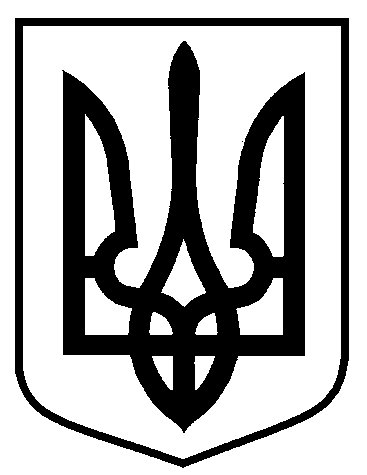 від   02.06.2021  № 334Про влаштування у сім’ю патронатного вихователя ОСОБА 1 малолітньої дитини ОСОБА 2